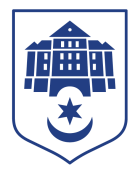 ТЕРНОПІЛЬСЬКА МІСЬКА РАДАПОСТІЙНА КОМІСІЯз питань житлово-комунального господарства, екології, надзвичайних ситуацій, енергозабезпечення та енергоефективностіПротокол засідання комісії №4від 09.03.2021Всього членів комісії:(5) Галина Гевко, Олеся Чванкіна, Олег Шморгай, Андрій Цибульський, Віктор Овчарук.Присутні члени комісії: (5) Галина Гевко, Олеся Чванкіна, Олег Шморгай, Андрій Цибульський, Віктор Овчарук.Відсутні члени комісії: (0)На засідання комісії запрошені:Соколовський Олег – начальник управління житлово-комунального господарства, благоустрою та екології;Муца Ганна - начальник відділу з експлуатації та ремонту житлового фонду управління житлово-комунального господарства, благоустрою та екології;Вихрущ Наталія - головний спеціаліст організаційного відділу ради управління організаційно-виконавчої роботи.Присутні з власної ініціативи: Ольга Похиляк  - депутат міської радиГоловуюча – голова комісії Гевко ГалинаВИСТУПИЛА: Гевко Галина, яка запропонувала сформувати порядок денний наступними питаннями:Про затвердження титульного списку капітального ремонту та реконструкції об’єктів шляхово-мостового господарства Тернопільської міської  територіальної громади на 2021 - 2022 рокиПро затвердження титульного списку капітального ремонту тротуарів Тернопільської міської територіальної  громади на 2021 - 2022 рокиПро затвердження титульного списку капітального ремонту вуличного освітлення Тернопільської міської територіальної громади на 2021 - 2022 рокиПро затвердження титульного списку капітального ремонту міжквартальних проїздів м.Тернополя (громади) на 2021-2022 рокиПро затвердження титульного списку з експлуатації та технічного обслуговування житлового фонду м. Тернополя (громади) на 2021-2022 рокиПро депутатське звернення Шморгая Олега від 09.03.2021 №26Ж 02 щодо паркування транспортних засобів з порушеннями правил за адресою вул.О.Кульчицької,7Результати голосування за затвердження порядку денного: За – 4, проти-0, утримались-0. Рішення прийнято. (Овчарук Віктор був відсутній під час голосування)ВИРІШИЛИ:Затвердити порядок денний комісії:Порядок денний засідання: Перше питання порядку денногоСЛУХАЛИ: 	Про затвердження титульного списку капітального ремонту та реконструкції об’єктів шляхово-мостового господарства Тернопільської міської  територіальної громади на 2021 - 2022 рокиДОПОВІДАВ: 	Соколовський ОлегВИСТУПИЛИ: 	Гевко Галина,  Шморгай Олег, Овчарук Віктор, Чванкіна Олеся, Цибульський АндрійРезультати голосування: За – 5, проти-0, утримались-0. Рішення прийнято.ВИРІШИЛИ: 	Погодити проект рішення виконавчого комітету міської ради «Про затвердження титульного списку капітального ремонту та реконструкції об’єктів шляхово-мостового господарства Тернопільської міської  територіальної громади на 2021 - 2022 роки» з додатком, викладеним в наступній редакції (додається).ТИТУЛЬНИЙ СПИСОК КАПІТАЛЬНОГО РЕМОНТУ ТА РЕКОНСТРУКЦІЇ ОБ'ЄКТІВ ШЛЯХОВО-МОСТОВОГО ГОСПОДАРСТВА ТЕРНОПІЛЬСЬКОЇ МІСЬКОЇ ТЕРИТОРІАЛЬНОЇ ГРОМАДИ  НА 2021- 2022 РОКИ2. Друге  питання порядку денногоСЛУХАЛИ: 	Про затвердження титульного списку капітального ремонту тротуарів Тернопільської міської територіальної  громади на 2021 - 2022 рокиДОПОВІДАВ: 	Соколовський ОлегВИСТУПИЛИ: 	Гевко Галина,  Шморгай Олег, Овчарук Віктор, Чванкіна Олеся, Цибульський АндрійРезультати голосування: За – 5, проти-0, утримались-0. Рішення прийнято.ВИРІШИЛИ: 	Погодити проект рішення виконавчого комітету міської ради «Про затвердження титульного списку капітального ремонту тротуарів Тернопільської міської територіальної  громади на 2021 - 2022 роки» з додатком, викладеним в наступній редакції (додається).ТИТУЛЬНИЙ СПИСОК КАПІТАЛЬНОГО РЕМОНТУ ТРОТУАРІВ ТЕРНОПІЛЬСЬКОЇ МІСЬКОЇ ТЕРИТОРІАЛЬНОЇ ГРОМАДИ  НА 2021– 2022 РОКИ3. Третє  питання порядку денного.СЛУХАЛИ: 	Про затвердження титульного списку капітального ремонту вуличного освітлення Тернопільської міської територіальної громади на 2021 - 2022 рокиДОПОВІДАВ: 	Соколовський ОлегВИСТУПИЛИ: 	Гевко Галина,  Шморгай Олег, Овчарук Віктор, Чванкіна Олеся, Цибульський АндрійРезультати голосування: За – 5, проти-0, утримались-0. Рішення прийнято.ВИРІШИЛИ: 	Погодити проект рішення виконавчого комітету міської ради «Про затвердження титульного списку капітального ремонту вуличного освітлення Тернопільської міської територіальної громади на 2021 - 2022 роки» з додатком, викладеним в наступній редакції (додається).ТИТУЛЬНИЙ СПИСОК КАПІТАЛЬНОГО РЕМОНТУ ВУЛИЧНОГО ОСВІТЛЕННЯ ТЕРНОПІЛЬСЬКОЇ МІСЬКОЇ ТЕРИТОРІАЛЬНОЇ ГРОМАДИ НА 2021 – 2022 РОКИ4. Четверте  питання порядку денного.СЛУХАЛИ: 	Про затвердження титульного списку капітального ремонту міжквартальних проїздів м.Тернополя (громади) на 2021-2022 рокиДОПОВІДАЛИ: 	Соколовський Олег, Муца ГаннаВИСТУПИЛИ: 	Гевко Галина,  Шморгай Олег, Овчарук Віктор, Чванкіна Олеся, Цибульський АндрійРезультати голосування: За – 5, проти-0, утримались-0. Рішення прийнято.ВИРІШИЛИ: 	Погодити проект рішення виконавчого комітету міської ради «Про затвердження титульного списку капітального ремонту міжквартальних проїздів м.Тернополя (громади) на 2021-2022 роки» з додатком, викладеним в наступній редакції (додається).5. П’яте   питання порядку денного.СЛУХАЛИ: 	Про затвердження титульного списку з експлуатації та технічного обслуговування житлового фонду м. Тернополя (громади) на 2021-2022 рокиДОПОВІДАЛИ: 	Соколовський Олег, Муца ГаннаВИСТУПИЛА: 	Похиляк Ольга, яка запропонувала доручити управлінню житлово-комунального господарства, благоустрою та екології внести до титульного списку з експлуатації та технічного обслуговування житлового фонду м.Тернополя (громади) на 2021-2022 роки облаштування дитячого майданчика за адресою вул.Микулинецька, 109.ВИСТУПИЛА: 	Похиляк Ольга, яка запропонувала доручити управлінню житлово-комунального господарства, благоустрою та екології розробити передпроектну пропозицію щодо можливості та доцільності виконання ремонтних робіт покрівлі за адресою вул.Студинського, 16. Про результати  обстеження проінформувати комісію з питань житлово-комунального господарства, екології, надзвичайних ситуацій, енергозабезпечення та енергоефективності.Результати голосування за проект рішення, враховуючи пропозицію Похиляк Ольги: За – 5, проти-0, утримались-0. Рішення прийнято.ВИРІШИЛИ: 	1. Погодити проект рішення виконавчого комітету міської ради «Про затвердження титульного списку з експлуатації та технічного обслуговування житлового фонду м. Тернополя (громади) на 2021-2022 роки» з додатком, викладеним в наступній редакції (додається).Доручити управлінню житлово-комунального господарства, благоустрою та екології внести до титульного списку з експлуатації та технічного обслуговування житлового фонду м.Тернополя (громади) на 2021-2022 роки облаштування дитячого майданчика за адресою вул.Микулинецька, 109.Доручити управлінню житлово-комунального господарства, благоустрою та екології розробити передпроектну пропозицію щодо можливості та доцільності виконання ремонтних робіт покрівлі за адресою вул.Студинського, 16. Про результати  обстеження проінформувати комісію з питань житлово-комунального господарства, екології, надзвичайних ситуацій, енергозабезпечення та енергоефективності.ТИТУЛЬНИЙ СПИСОК З ЕКСПЛУАТАЦІЇ ТА ТЕХНІЧНОГО ОБСЛУГОВУВАННЯ ЖИТЛОВОГО ФОНДУ м. ТЕРНОПОЛЯ (громади) на 2021-2022 роки6. Шосте питання порядку денногоСЛУХАЛИ: 	Про депутатське звернення Шморгая Олега від 09.03.2021 №26Ж 02 щодо паркування транспортних засобів з порушеннями правил за адресою вул.О.Кульчицької,7ВИСТУПИВ: 	Шморгай Олег, який запропонував доручити управлінню житлово-комунального господарства, благоустрою та екології, управлінню муніципальної  інспекції спільно з  управлінням патрульної поліції в Тернопільській області вивчити питання паркування транспортних засобів з порушеннями правил за адресою вул..О.Кульчицької,7 та запропонувати шляхи вирішення вищезазначеного питання, а також, за необхідності, встановити обмежувачі руху для розмежування вулиці на пішохідну та проїжджу частини. Результати голосування за депутатське звернення Шморгая Олега: За – 5, проти-0, утримались-0. Рішення прийнято.ВИРІШИЛИ: 	Доручити управлінню житлово-комунального господарства, благоустрою та екології, управлінню муніципальної  інспекції спільно з  управлінням патрульної поліції в Тернопільській області вивчити питання паркування транспортних засобів з порушеннями правил за адресою вул..О.Кульчицької,7 та запропонувати шляхи вирішення вищезазначеного питання, а також, за необхідності, встановити обмежувачі руху для розмежування вулиці на пішохідну та проїжджу частини. .Голова комісії							Галина ГевкоСекретар комісії							Андрій ЦибульськийПро затвердження титульного списку капітального ремонту та реконструкції об’єктів шляхово-мостового господарства Тернопільської міської  територіальної громади на 2021 - 2022 рокиПро затвердження титульного списку капітального ремонту тротуарів Тернопільської міської територіальної  громади на 2021 - 2022 рокиПро затвердження титульного списку капітального ремонту вуличного освітлення Тернопільської міської територіальної громади на 2021 - 2022 рокиПро затвердження титульного списку капітального ремонту міжквартальних проїздів м.Тернополя (громади) на 2021-2022 рокиПро затвердження титульного списку з експлуатації та технічного обслуговування житлового фонду м. Тернополя (громади) на 2021-2022 рокиПро депутатське звернення Шморгая Олега від 09.03.2021 №26Ж 02 щодо паркування транспортних засобів з порушеннями правил за адресою вул.О.Кульчицької,7№ п/пНазва об’єкта Вартість робіт,тис. грн.Капітальний ремонт- схема організації дорожнього руху транспортної розв’язки просп.Злуки- вул.Генерала М.Тарнавського- вул.Є.Коновальця- вул.Галицька в м.Тернополі1000,00Капітальний ремонт- схема організації дорожнього руху на перехресті проспект С.Бандери-вул.Є.Коновальця-вул.Слівенська в м.Тернополі1800,00Капітальний ремонт- влаштування транспортної розв’язки в одному рівні кільцевого типу на перехресті вул.Корольова- вул.Купчинського- дороги на с.Байківці в м.Тернополі1500,00Капітальний ремонт- схема організації дорожнього руху навул.М.Шептицького (ділянка від вул.Оболоня довул.Живова) в м.Тернополі137,00Капітальний ремонт- влаштування тимчасової стоянки для легкових автомобілів на вул.М.Шептицького (ділянка від вул.Білогірської до вул.С.Будного) в м.Тернополі1800,00Капітальний ремонт- влаштування транспортної розв’язки в одному рівні кільцевого типу на вул.М.Шептицького- вул.Оболоня-вул.Білогірська в м.Тернополі 50,00Капітальний ремонт вул.Загребельної в м.Тернополі3700,00Капітальний ремонт- влаштування місць паркування легкового транспорту на вул.15 Квітня (в районі онкологічного диспансеру) в м.Тернополі50,00Капітальний ремонт- влаштування правосторонньої перехідно-швидкісної смуги на перехресті вул.15 Квітня- вул.Р.Купчинського в м.Тернополі3003,00Капітальний ремонт вул.Медова в м.Тернополі50,00Капітальний ремонт вул.Квітова в м.Тернополі4 600,00Капітальний ремонт вул.Галицької (ділянка від АТП 16127 до вул.Енергетичної) в м.Тернополі7360,00Капітальний ремонт вул.Воїнів дивізії «Галичина» (ділянка від вул.Галицької до вул.Городня) в м.Тернополі50,00Капітальний ремонт вулиці Гайова в м.Тернопіль (співфінансування)2 400,00Капітальний ремонт-влаштування доріжки та сходового маршу між вул.Новий Світ та вул.Білецькою в м.Тернополі50,00Капітальний ремонт вулиці Київської (ділянка від вул.Генерала М.Тарнавського до вул.Героїв Чорнобиля) в м.ТернополіЗгідно укладеного договору УЖКГБтаЕ із ПВНЗ  «Інститут економіки і підприємництва», ФОП Матла А.М., СЖБК«Калина Т», СК«Тернопільтехгаз ЛХЗ», СК «ЖБК «Тернопіль сіті», Куземчак О.М.без залучення бюджетних коштів. Генпідрядник ПП – «Матла»Капітальний ремонт- організація дорожнього руху на вул.Білецькій (ділянка від вул.С.Наливайка до житлового будинку за адресою вул.Білецька,36а) в м.ТернополіЗгідно укладеного  УЖКГБтаЕ ізПрАТ «Опілля»договору без залучення бюджетних коштівКапітальний ремонт- влаштування екопарковки навпроти житлового будинку за адресою вул.М.Рудницького,14 в м.ТернополіЗгідно укладеного  УЖКГБтаЕ із ТОВ «ЛК «Захід» договору без залучення бюджетних коштівВиготовлення проєктно-кошторисної документації450,00Всього28000,00№ п/пНазва об’єкта Вартість робіт,тис. грн.1Капітальний ремонт тротуару та пішохідних зон поблизу житлових будинків за адресами вул.В.Великого,6-12 в м.Тернополі1600,002Капітальний ремонт- заміна верхнього шару тротуару на вул.Микулинецькій (ділянка від вул.Козацької до вул.Ю.Гагаріна) в м.Тернополі50,003Капітальний ремонт-схема організації дорожнього руху для влаштування пішохідного переходу на вул.Танцорова в районі житлового будинку №20 в м.Тернополі900,004Капітальний ремонт- заміна покриття тротуару фігурними елементами мощення на вул.М.Грушевського в районі Національного банку в м.Тернополі50,005Капітальний ремонт- заміна покриття тротуару фігурними елементами мощення на вул.М.Грушевського в районі ОДА в м.Тернополі50,006Капітальний ремонт пішохідної доріжки над підпірною стіною на вулицях Карпенка, Миру в м.Тернополі1500,007Капітальний ремонт- заміна покриття тротуару фігурними елементами мощення на вул.Л.Українки (ділянка від заїзду до  житлового будинку №18 до вул.Протасевича) в м.Тернополі1200,008Капітальний ремонт- заміна покриття фігурними елементами мощення прилеглої території в районі житлового будинку за адресою проспект Злуки,1 в м.Тернополі50,009Капітальний ремонт тротуарів на вул.Парковій в м.Тернополі1000,0010Капітальний ремонт тротуарів на вул.Острозького в м.Тернополі50,0011Капітальний ремонт– заміна покриття тротуару фігурними елементами мощення на вул.Весела в м.Тернополі2 800,0012Капітальний ремонт- заміна покриття тротуару фігурними елементами мощення на вул.Паращука від вул.Руська до вул.Танцорова (ділянка з непарної сторони будинків) в м.Тернополі900,0013Капітальний ремонт- заміна покриття тротуару фігурними елементами мощення на вул.Паращука від вул.Руська до вул.Танцорова (ділянка з парної сторони будинків) в м.Тернополі800,0014Капітальний ремонт- заміна покриття тротуару  та велодоріжки фігурними елементами мощення на проспекті Злуки (від вул.15 Квітня до заїзду на територію Свято – Троїцького духовного центру) в м.Тернополі50,0015Капітальний ремонт пішохідної зони на вул.Крушельницької в районі житлового будинку №1а в м.ТернополіЗгідно укладеного  УЖКГБтаЕ із ФОП Гладким Я.М.договору без залучення бюджетних коштів16Капітальний ремонт пішохідної зони на вул.Крушельницької в районі житлового будинку №1а (навпроти приміщення ТОВ «Агенція «Тернопіль-Медіа») в м.Тернополі Згідно укладеного  УЖКГБтаЕ із ТОВ «Агенція «Тернопіль-Медіа» договору без залучення бюджетних коштівВсього 11 000,00№ п/пНазва об’єкта Вартість робіт,тис. грн.1Капітальний  ремонт  вуличного освітлення вул.Генерала М.Тарнавського (ділянка між житловими будинками №16 та №22) в м.Тернополі45,002Капітальний  ремонт  вуличного освітлення вул.В.Великого (пішохідна доріжка біля житлового будинку №3 в напрямку дач садового товариства «Ювілейний») в м.Тернополі44,353Капітальний  ремонт вуличного освітлення вул.В.Великого (біля житлових будинків №9 та №9а) в м.Тернополі47,854Капітальний ремонт вуличного освітлення вул.Проектна  мікрорайону «Пронятин» в м.Тернополі85,005Капітальний ремонт вуличного освітлення бульвару Вишневецького (біля житлового будинку №9) в м.Тернополі80,006Капітальний ремонт вуличного освітлення вул.Овочева в м.Тернополі97,80Всього400,00ТИТУЛЬНИЙ СПИСОК КАПІТАЛЬНОГО РЕМОНТУ МІЖКВАРТАЛЬНИХ ПРОЇЗДІВ М.ТЕРНОПОЛЯ (ГРОМАДИ) НА 2021-2022 РОКИТИТУЛЬНИЙ СПИСОК КАПІТАЛЬНОГО РЕМОНТУ МІЖКВАРТАЛЬНИХ ПРОЇЗДІВ М.ТЕРНОПОЛЯ (ГРОМАДИ) НА 2021-2022 РОКИТИТУЛЬНИЙ СПИСОК КАПІТАЛЬНОГО РЕМОНТУ МІЖКВАРТАЛЬНИХ ПРОЇЗДІВ М.ТЕРНОПОЛЯ (ГРОМАДИ) НА 2021-2022 РОКИ№ п/пВид робітОрієнтовна потреба, тис.грн.1Капітальний ремонт – влаштуванняпроїзду до будинку за адресою вул. Київська, 12 450,002Капітальний ремонт міжбудинковогопроїзду бул.Петлюри,2-бул.Петлюри, 41200,003Капітальний ремонт міжбудинковогопроїзду бул.Петлюри,4 - бул.Петлюри, 61300,004Капітальний ремонт міжбудинковогопроїзду бул.Петлюри,2 - вул. Р.Купчинського, 1б300,005Капітальний ремонт міжбудинковогопроїздувул.Миру - вул. Дружби, 6200,006Капітальний ремонт міжбудинковогопроїздувул. Живова, 14-вул. Живова,18500,007Капітальний ремонт міжбудинковогопроїздувул. Героїв Крут, 7- вул.  Героїв Крут, 13500,008Капітальний ремонт міжбудинковогопроїздувул. Ген. Тарнавського - вул. Чалдаєва400,009Капітальний ремонт міжбудинковогопроїзду бул.Д.Галицького,16 - вул. Л.Українки200,0010Капітальний ремонт міжбудинковогопроїздувул. Л.Українки - вул. Кл.Савури, 2150,0011Капітальний ремонт міжбудинковогопроїзду вул.Корольова,6 - ЗОШ № 22600,0012Капітальний ремонт міжбудинковогопроїздувул.Макаренка, 6- вул. Макаренка, 4 300,0013Капітальний ремонт міжбудинковогопроїздувул. Карпенка, 44, 30, 34, 42,3820,0014Капітальний ремонт міжбудинковогопроїздувул. Стадникової 20,22 20,0015Капітальний ремонт міжбудинковогопроїзду з                                       вул. Живова до  вул. Оболоня, 111000,0016Капітальний ремонт міжбудинковогопроїздувул. Чернівецька, 50,52,56,58,6520,0017Капітальний ремонт міжбудинковогопроїзду за адресою бул.Д.Галицького, 4200,0018Капітальний ремонт міжбудинковогопроїздувул.Просвіти, 12 - вул.Лучаківського,5б300,0019Капітальний ремонт міжбудинковогопроїзду за адресою вул. Винниченка, 7 - вул. Юності20,0020Капітальнийремонпішохідноїдоріжки за адресою вул. 15Квітня, 35100,0021Капітальнийремонміжбудинковогопроїзду за адресою вул. Чернівецька, 52-64300,0022Капітальнийремонміжбудинковогопроїзду за адресою пр. Злуки,3 - пр. Злуки, 5300,00Капітальнийремонміжбудинковогопроїзду за адресою пр. Злуки,31- вул. Ген. Тарнавського, 1300,00Капітальнийремонміжбудинковогопроїзду за адресою вул. Миру - вул. Карпенка,  23500,00Проектніроботи1490,00Всього10670,00№ п/пВид робітОрієнтовна потреба. Тис. грнІ.Конструктивний ремонтРемонт покрівель9300,001.1Капітальний ремонт покрівель8800,001вул. Симоненка, 2416,002вул. Коновальця, 14422,003вул. Пушкіна, 1517,004вул. Живова,4540,005вул. Живова,37248,006вул. Оболоня, 47296,007вул. М. Кривоноса, 7398,008вул.15 Квітня, 21232,009бул. Д.Вишнивецького, 5296,0010вул. Кл.Савури, 2462,0011вул. Шпитальна, 17200,0012вул. Вербицького, 2416,0013пр. Ст. Бандери, 82400,0014вул.Симоненка, 1483,0015вул.Симоненка, 6453,0016вул. Карпенка,9100,0017вул. Лучаківського, 5405,0018вул. 15 Квітня, 19281,0019пр. Злуки, 41163,0020пр. Ст.Бандери, 102363,0021вул. Чалдаєва, 866,0022вул. Київська, 12420,0023майдан  Перемоги, 2100,0024вул. Морозенка, 7375,0025вул. Героїв Крут,6160,0026вул. Чалдаєва, 132,0027вул. Текстильна, 34а30,0028вул. Кн.Острозького, 5350,0029вул. Миру, 3а30вул. Дружби, 231вул. Дружби, 3180,0032вул. Винниченка, 133вул. Макаренка,634вул. Макаренка, 835вул. Морозенка, 136вул. В.Великого,637вул. Куліша, 338вул.Ген.Тарнавського,10116,0039вул. П. Чубинського, 240пр. Злуки, 4330,0041вул.15 Квітня, 4142бул.Д.Галицького,2243бул. Д.Галицького, 550,0044вул. Петриківська, 25а45вул. Миру, 4а46вул. Просвіти,847вул. Карпенка, 1148вул. Карпенка, 2249вул. Лучаківського, 1050пр. Злуки, 3951пр. Злуки, 2752бул.Т.Шевченка,2953вул. Замкова,154вул. Й.Сліпого,355вул. Козацька, 1756вул. Руська, 1957вул. Протасевича, 2058вул.Р. Купчинського, 159вул.Галицька, 4160вул. Фабрична, 761вул.15 Квітня,662вул. Бережанська, 5363пр. Ст. Бандери, 8664бул. Т.Шевченка, 265вул.Бр.Бойчуків, 966вул. Бр.Бойчуків, 1367вул. Текстильна, 30а68вул. Коцюбинського,2550,0069вул.Стадникової, 1770вул.Золотогірська,1271вул. Фабрична,172вул. Київська, 350,0073вул. Протасевича,2274бул. Д.Галицького, 1275вул. Протасевича, 1476вул. Карпенка, 12 (9-11)77вул. Симоненка, 2078вул. Карпенка,1379вул. Чалдаєва,780вул. Новий Світ, 181вул. 15 Квітня, 371.2Реставрація дахів500,001Реставрація даху житлового будинку по  вул. Гетьмана Сагайдачного, 6500,00Ремонт  прибудинкових територій29200,001вул. 15 Квітня, 231420,001вул. Котляревського,39а560,005пр. Ст. Бандери, 104975,006вул. 15 Квітня, 9 (тротуар)153,00вул. 15 Квітня, 9 (проїздна частина)1067,007вул. Слівенська, 7 (проїздна частина)55,00вул. Слівенська, 7 (парковка)37,008пр.Ст.Бандери, 102953,009вул. Н. Яремчука, 27475,0010вул. Лучаківського, 2 (парковка)920,0011вул. Золотогірська, 4100,0012вул.Миру, 3 (проїздна частина)900,00вул.Миру, 3 (тротуар)500,00вул.Миру, 3 (тимчасова стоянка)500,0013вул.Миру, 3а (тротуар)500,00вул.Миру, 3а (проїздна частина)500,0014пр.Ст.Бандери, 84(тротуар)350,00пр.Ст.Бандери, 84(проїздна частина)658,0015вул. Київська, 12 (тротуар)550,00вул. Київська, 12 (проїздна частина)340,0016вул.Пушкіна,2 (проїздна частина)1566,0017вул. Карпенка, 14(проїздна частина)1057,0018вул. Симоненка, 4(проїздна частина)600,00вул. Симоненка, 4( тимчасова стоянка)300,0019вул. Симоненка, 2(тротуар)800,00вул. Симоненка, 2(проїзна частина)400,0020вул. Героїв Крут,2 (проїздна частина)500,00вул. Героїв Крут,2 ( тимчасова стоянка)500,0021вул.Миру,2 (тротуар)60,00вул.Миру,2 проїздна частина )500,00вул.Миру,2 (тимчасова стоянка)300,0022вул.Миру, 2а20,0023вул.Миру, 4 (тротуар)350,00вул.Миру, 4 (проїздна частина)500,0024вул.Миру, 4а50,00вул. Коновальця, 20 (водовідведення)10,0025вул.М.Кривоноса, 3500,0026вул. Над Яром,8100,0027вул.Слівенська, 5 (тротуар)500,00вул. Слівенська,5 (проїздна частина)500,00вул. Вербицького,10 (2,3,4)180,0028вул.15 Квітня, 1(тротуар)300,00вул. 15 Квітня,1 (проїздна частина)500,0029вул. Бережанська, 53а100,0030вул. Кн. Острозького, 42500,0031вул. Драгоманова,30,0032вул. Замкова, 5300,0033вул. Зелена, 300,0034вул. Кн.Острозького,580,0035вул. Коллонтая, 20,0036вул. Мазепи, 2100,0037вул.Бойківська,40,0038вул. Кн. Острозького, 1300,0039вул. Кн. Острозького, 7300,0040вул.Карпенка, 5100,0041вул.Корольова,6300,0042пр. Ст.Бандери, 800,0043вул. Стадникової, 170,0044вул. Карпенка,300,0045вул. Р. Купчинського,110,0046вул. Коновальця, 180,0047вул. Танцорова, 160,0048вул. Просвіти, 80,0049бул. Д.Галицького, 18200,0050бул.Просвіти, 150,0051вул.15 Квітня, 30,0052вул.Бр.Бойчуків,110,0053вул.Бродівська, 540,0054вул.В.Великого, 70,0055вул.В.Великого, 3300,0056вул.В.Великого, 5300,0057вул.Винниченка,3300,0058вул. Ген. Тарнавського, 20,0059вул.Гоголя, 60,0060вул.Коновальця, 120,0061вул. Мазепи, 10,0062вул.Макаренка, 5300,0063вул. Миру, 70,0064вул.Миру, 80,0065вул. Оболоня, 470,0066вул. Кн.Острозького, 53300,0067вул. Протасевича, 4 (1 під)120,0068вул. Руська,14300,0069вул. Руська, 180,0070вул Руська,200,0071вул. Руська, 48300,0072вул. Танцорова, 20300,0073вул. Чубинського, 10,0074вул. Юрчака, 20,0075пр. Злуки,30,0076пр. Ст.Бандери, 190,0077пр.Ст.Бандери, 820,0078пр.Ст.Бандери, 920,0079пр.Ст.Бандери, 940,0080вул. Малишка, 2300,0081бул.Д.Галицького, 140,0082вул.Пушкіна, 1200,0083пр. Злуки, 250,0084вул. Бр.Бойчуків, 30,0085вул. Л.Курбаса, 110,0086вул. Карпенка, 190,0087вул. Ген. Тарнавського, 140,0088вул. Київська, 16 (4,5 під)0,0089вул. Ген. Тарнавського, 18,20400,0090вул. О.Довженка, 30,0091вул. Ген.Тарнаввського 260,0092вул. Руська, 80,0093вул. Руська, 100,0094вул. Шашкевича, 20,0095пр. Злуки, 1330,0096вул. Кн. Острозького, 450,0097вул. Галицька, 350,0098вул. Київська, 11б200,0099вул. Куліша,10,00100вул. Корольова, 10а,10б0,00101вул.Просвіти,1930,00102вул. Лучаківського,40,00103вул. Новий Світ, 930,00104вул. Л.Українки, 350,00105бул.Д.Галицького, 280,00106вул. Корольова, 10(тротуар)0,00107вул.Корольова, 100,00108вул. Броварна,4750,00109вул. Живова, 37404,00110вул. Золотогірська, 12111вул.Смакули,1300,00112вул. О.Довженка,1200,00113вул. Кл.Савури,10114вул. Київська,4115вул. Лучаківського,1а116вул.15 Квітня.25 (2,3,4,5)117вул.15 Квітня, 27118вул. Просвіти, 6119вул. Лучаківського,10120вул. Лучаківського,2121вул.Кл.Савури,8300,00122пр.Ст.Бандери, 98123вул. Ген.Тарнавського,3124вул. Медова, 3125вул. В.Великого, 4126вул. Протасевича,20127вул. Карпенка, 18300,00128вул. Карпенка, 4129вул.Оболоня, 19150,00130вул.Чалдаєва, 17 (тимчасова стоянка)131вул. Кривоноса, 5,7132вул. Малишка, 25133вул. Новий Світ, 95134вул. О.Довженка,10135вул. Б.Лепкого, 11136вул. Козацька, 15137вул. Протасевича, 10аРемонт і заміна внутрішньобудинкових інженерних мереж, елементів обладнання3800,00Холодне водопостачання  ( в т.ч. )1400,001пр. Злуки, 432вул. Пушкіна, 13вул. Київська, 124вул. Лепкого,105вул. Київська, 46вул.Пушкіна, 57вул. Чалдаєва, 128вул. Руська, 199вул. Руська, 2310вул.Ген.Тарнавського, 811вул. Лозовецька,312вул. Пушкіна, 313вул. Кл. Савури, 914вул. 15 Квітня, 115вул. Симоненка, 316вул. Слівенська, 717вул. 15 Квітня, 1018вул. Довженка, 719вул. Галицька, 4120вул. Карпенка, 2121вул. Л.Українки, 1222вул.Л.Українки, 823вул. Миру, 11а24вул. В.Великого, 725вул. Курбаса, 626бул. Д.Вишивецького, 527вул. В.Великого, 1028бул. Петлюри, 329вул. Бр.Бойчуків, 130пр. Злуки, 5531вул.Курбаса,1132вул.Куліша, 133вул. 15 Квітня, 1534вул.Симоненка, 635вул.15 Квітня,3536вул. Руська, 437вул. Микулинецька,11338вул. Живова,639вул. Кн. Острозького, 5840вул. Микулинецька- бічна, 241вул. Грушевського, 142вул.Замкова, 143вул. Дружби,244вул. Дружби,645вул. Дружби,1346вул. Винниченка,1347вул. Винниченка, 148вул. Винниченка, 349вул. Кл.Савури, 1150вул. Ген. Тарнавського, 251вул. Б.Лепкого, 1152вул. Б.Лепкого, 653вул. Чалдаєва, 754вул. Чалдаєва, 955вул. Вербицького, 756вул. Коновальця, 457вул. Коновальця, 658пр.Ст.Бандери, 7659пр.Ст.Бандери, 9260бул.Д.Галицького, 1661бул.Д.Галицького, 562пр. Ст.Бандери, 8863вул.Корольова,664вул.15 Квітня, 765вул. Симоненка, 366пр.Злуки,967вул. Галицька, 3768вул. Текстильна, 1069вул. Миру, 2а70вул. Мазепи, 371вул. Миру, 3а72вул. Макаренка, 673пр. Злуки, 4374вул. Чалдаєва, 1075вул. Пушкіна, 276вул. Надзбручанська, 2а77вул. Макаренка, 278вул. Київська, 6а79вул. Київська,180вул. Руська, 1981вул. 15 Квітня, 37Електрика1400,001вул.Золотогірська,22пр. Ст.Бандери, 943вул.Симоненка, 44вул. Кривоноса,115вул. Текстильна, 34а6бул. Д. Галицького, 187вул. Героїв Крут, 78вул. Карпенка, 59вул. Л.Українки, 810вул. Л.Українки, 1211вул. Драгоманова, 112вул. Драгоманова, 313пр. Ст.Бандери, 10614вул. Л. Курбаса, 415вул. Л. Курбаса, 616бул.Петлюри,717вул. Ген.Тарнавського,1418вул. 15 Квітня, 2919вул. Симоненка, 820вул. 15 Квітня, 2521вул. Кн. Острозького, 122вул. Крушельницької,1а23вул. Чехова, 924вул.Карпенка,2225вул. Карпенка, 626вул. Довженка, 1327вул.Кл.Савури, 1028вул. Київська,829вул.Лепкого, 1430вул.Вербицького,431вул. Коновальця, 2032вул. Київська, 1033вул. Київська, 1234вул. Ген. Тарнвського,2235вул. Київська, 1436вул. Л. Українки, 3137вул. Ген. Тарнавського, 1838пр. Ст.Бандери, 9239пр. Ст.Бандери, 9640вул.Чехова, 941вул. Руська, 1842вул. Руська, 1443вул. Шпитальна, 1744пр. 15 Квітня, 5б45пр.Злуки, 5746вул. В.Великого,447вул. Виговського, 1348вул. Колонтая, 649вул. Вербицького, 250вул.О.Довженка,151вул. Київська, 1452вул.Листопадова, 753вул. Котляревського, 154вул. Чернівецька,6455вул. Коновальця, 256вул. Кн.Острозького,4257вул. О.Довженка, 11аТепломережі1000,001вул15 Квітня, 192пр.Злуки, 553вул. Київська, 34вул.Київська, 185вул. Лозовецька, 36вул. Київська, 147вул. Морозенка, 58вул. Симоненка, 19вул. Пушкіна, 110вул. Б.Лепкого, 1111вул. Л.Курбаса, 1112вул.Симоненка, 613вул. 15 Квітня, 3513вул. Живова, 614вул. Чернівецька, 5815вул. Крушельницької, 116вул. Лепкого,1417вул. 15 Квітня, 1718вул.Пушкіна, 519пр. Ст.Бандери, 7220пр. Ст.Бандери, 8821пр. Ст.Бандери, 10822вул. Ген. Тарнавського,823вул. В.Великого, 524вул. Чалдаєва, 225вул. Б.Лепкого, 626вул. Дружби, 327вул.Корольова, 628вул. Текстильна, 14Ремонт міжпанельних швів800,001вул.Л.Українки, 72пр. Ст.Бандери, 1003вул. Л.Курбаса, 64вул.Морозенка,55вул.Л.Курбаса,66вул.Р. Купчинського, 97вул. Ген. Тарнавського, 38вул. Коновальця, 209вул. Чубинського, 110вул.15 Квітня, 2711вул. Симоненка,612бул. Д. Галицького, 1413бул.Д . Галицького, 2614бул.Д.Галицького,2215вул. Київська, 1416вул. Л.Українки,1817вул. Коновальця, 1818вул. Ген. Тарнавського, 119вул. Фабрична, 120пр. Ст. Бандери, 9821вул. Протасевича, 422вул. Лучаківського, 4Ремонт фасадів та виступаючих конструкцій будинків (балконів, дашків, парапетів, карнизів тощо)3000,00Ремонт фасадів (в т.ч.)1500,001вул. За Рудкою, 12бул. Д.Галицького,43вул. Громницького, 34вул. Лучаківського,35вул. Петриківська, 186вул. Лепкого, 67вул. Пушкіна,58вул. Й.Сліпого, 19вул. Листопадова,110вул. Київська, 6а11вул. Руська, 7Ремонт балконів1500,001вул. Руська, 132вул. Руська, 233вул. Руська, 114вул. Руська, 75вул. Руська, 106вул. Руська, 247вул. Листопадова,18вул. Листопадова, 79вул. Замкова, 510вул. Замкова, 1611вул. Збаразька, 3112вул. Яремчука, 39Разом по розділу І "Конструктивний ремонт":46100,00ІІ.Ремонт ліфтів :Експертне обстеження ліфтів500,00Капітальний ремонт ліфтів2000,001вул. 15 Квітня, 19(3)2пр. Злуки, 33(2)3пр. Злуки, 43(1)4вул. Рєпіна, 16 (1)5вул. Київська, 10 (6)6вул. Чубинського,4(2)7вул. Київська, 10(2)8вул. 15 Квітня, 31 (1)8бул. Д.Вишнивецького, 5(3)9вул. Морозенка,7 (2)10вул. Л. Курбаса,4(4)11вул. Л. Курбаса,2(3,8)12вул. В.Великого, 10(3)13вул.Корольова, 10(1)14бул.Д.Вишнівецького, 215вул.15 квітня, 23(1,3)16вул. Карпенка, 4(1,3)17вул. Орлика, 5(1)18вул. Яремчука,25 (1,2)19вул. Просвіти,6(1)20вул. Просвіти12 (пас.)21вул. Морозенка, 3(2)22вул. 15 Квітня, 2(1)23вул. 15 Квітня, 2 (2)24вул. Р.Купчинського, 7(1)25вул. Коновальця, 8(1)26вул. Лучакіського, 5(5)27бул. Д.Вишнивецького, 5(1)28вул. Вербицького, 2(1)29вул. Тролейбусна, 1а(1)30бул. Д.Вишнивецького, 3(4)31пр. Ст. Бандери, 96 (4)32пр. Ст. Бандери, 96 (3)33вул. Живова, 2434вул. Кн.Острозького, 18Разом по розділу ІІ "Ремонт ліфтів":2500,00Ш.Інші роботи капітального характеру:1Заміна і встановлення поштових скриньок130,002Заміна аварійного газового обладнання80,003Заміна нагрівальних приладів, рушникосушок у квартирах малозабезпечених громадян (за рішенням комісії)120,004Встановлення приладів обліку холодного та гарячого водопостачання у квартирах малозабезпечених громадян (за рішенням комісії)150,005Протипожежні заходи по бул. Д.Вишнівецького, 480,006Протипожежні заходи по бул. Просвіти, 1280,007Ремонт входу в підвальне приміщення  житловому будинку за адресою пр.Бандери, 8850,008Ремонт відводу стічних вод від житлового будинку за адресою  вул. Миру, 1в50,009Капітальний ремонт сходових маршів за адресою вул. Надзбручанська,2 - вул. Лучаківського50,0010Ремонт коменів житлового будинку за адресою вул. Збаразька, 1450,0011Капітальний ремонт сходових маршів за адресою вул. Лепкого,350,0012Капітальний ремонт підпірної стінки вул. Дорошенка, 1220,0013Капітальний ремонт підпірної стінки вул. Манастирського, 4020,0014Влаштування відмостки житлового будинку за адресою вул.Лучаківського, 520,0015Влаштування відмостки житлового будинку за адресою вул.Драгоманова,120,0016Влаштування відмостки житлового будинку за адресою пр. Злуки,220,0017Капітальний ремонт сходових маршів за адресою вул. Лучаківського- вул. Надзбручанська50,0018Капітальний ремонт приміщень центрального пульта ІТП50,0019Ремонт відводу стічних вод від житлового будинку за адресою    вул. Золотогірська,15100,0020Ремонт відводу стічних вод від житлового будинку за адресою  вул. Київська, 1850,0021Капітальний ремонт пандуса вул. Чумацька, 37а20,0022Влаштування відмостки біля житлово будинкуДівоча, 945,0023Розповітрювачі50,0024Влаштування зовнішнього освітлення дитячого та спортивного майданчика біля магазину "Карпати" за адресою вул. Бережанська,53445,0025Влаштування зовнішнього освітлення дитячого  майданчика за адресою вул. Макаренка, 550,0026Капітальний ремонт ремонт цоколя за адресою вул. За Рудкою,150,0027Капітальний ремонт внутрідворового освітлення вул. Протасевича, 2240,0028Капітальний ремонт внутрідворового освітлення вул. Протасевича, 1440,0029Капітальний ремонт внутрідворового освітлення вул. Бережанська, 740,0030Капітальний ремонт сходових маршів за адресою вул.Тарнавського, 430,00Інші50,00Разом по розділу ІІІ "Інші роботи капітального характеру":2100,00IV.Влаштування дитячих майданчиків2000,001вул. Ген. Тарнавського,82вул. Пушкіна, 13вул. Вербицького, 104пр. Злуки, 435вул. Київська, 46вул. Київська, 12(елементи)7вул. Пушкіна, 28вул. Ген. Тарнавського, 19пр. Злуки, 810вул. Київська, 1411вул. Живова, 3712вул. Чернівецька, 4813вул. Ген. Тарнавського, 814вул. Ген. Тарнавського, 1215вул. 15 Квітня, 916вул. Золотогірська, 217вул. Слівенська, 518вул. Карпенка, 619вул. Карпенка, 12а, 12в,1220вул. Винниченка, 1121вул. Карпенка, 422вул. Живова, 623вул. Кн.Острозького, 5324вул. Лучаківського,1025пр. Ст.Бандери, 9826пр. Ст.Бандери, 10027бул. Д.Вишнівецького, 728бул. Д.Вишнівецького, 429вул.Морозенка,530вул.Симоненка, 1631вул. Ген.Тарнавського, 1632вул.15 квітня, 4533вул. 15 Квітня, 2534вул. Руська, 1035вул. Живова, 236вул. Коллонтая, 237вул.Крушельницької,1а38вул. Чехова,939вул. Дружби, 640вул. Дружби, 1741вул. Лучаківського,542вул. Орлика, 543вул. Лучаківського,1044вул. Кл.Савури, 345вул. Кл. Савури, 546вул. Кл.Савури,1047вул. Карпенка, 1848вул. Кривоноса, 5VРемонт спортивних майданчиків1500,001вул. Київська, 9,11,11а,11б2вул.Золотогірська, 163вул.Ген.Тарнавського,3(вуличні тренажери)4вул.Ген.Тарнавського,35вул. 15 Квітня, 376вул. Київська, 77вул. 15 Квітня, 438вул. Руська, 18-209вул. Чернівецька10вул. Збаразька,35-3711вул. Лукяновича,312вул. Юності13вул.Лучаківського,1414вул. Малишка, 2- вул. Малишка, 1215вул. Новий Світ,95VIПроектні роботи800,00